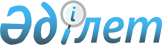 О вопросах координации медийной политикиРаспоряжение Премьер-Министра Республики Казахстан от 15 ноября 2013 года № 181-р-1      В целях координации медийной политики:



      1. Создать рабочую группу для выработки предложений по координации медийной политики в составе согласно приложению.



      2. Рабочей группе в срок до 1 апреля 2014 года внести в Правительство Республики Казахстан предложения по координации медийной политики.



      3. Утвердить прилагаемые: 

      1) список официальных представителей центральных государственных органов;

      2) график выступлений на пресс конференциях/брифингах об итогах 2013 года и на 2014 год.



      4. Контроль за исполнением данного распоряжения возложить на Министерство культуры и информации Республики Казахстан.      Премьер-Министр                         С. АхметовПриложение           

к распоряжению Премьер-Министра

Республики Казахстан      

от 15 ноября 2013 года № 181-р-1 

Состав рабочей группы для выработки предложений

по координации медийной политикиБабакумаров                - директор Службы центральных коммуникаций

Ержан Жалбакович             при Президенте Республики Казахстан

                             (по согласованию), руководительКальянбеков                - председатель Комитета информации и

Болат Серикович              архивов Министерства культуры и

                             информации Республики Казахстан,

                             заместитель руководителяМауберлинова               - заместитель директора Службы центральных

Нургуль Осербаевна           коммуникаций при Президенте Республики

                             Казахстан (по согласованию), секретарьАкчулаков                  - вице-министр нефти и газа Республики

Болат Оралович               КазахстанАлпысбаев                  - заместитель Председателя Агентства

Аманжол Алиханович           Республики Казахстан по регулированию

                             естественных монополийАтамкулов                  - ответственный секретарь Министерства

Бейбут Бакирович             индустрии и новых технологий Республики

                             КазахстанБайжунусов                 - вице-министр здравоохранения Республики

Эрик Абенович                КазахстанБаймуханов                 - заместитель Председателя Агентства

Тимур Султанбекович          Республики Казахстан по защите

                             конкуренции (Антимонопольное агентство)Бекетаев                   - ответственный секретарь Министерства

Марат Бакытжаиович           юстиции Республики КазахстанВолков                     - заместитель Министра иностранных дел

Алексей Юрьевич              Республики КазахстанГалимова                   - ответственный секретарь Министерства

Алия Кайратовна              образования и науки Республики КазахстанДаленов                    - вице-министр финансов Республики

Руслан Ерболатович           КазахстанЖаркынбаев                 - заместитель Председателя Агентства

Жасер Азимханович            Республики Казахстан по статистикеКакен                      - ответственный секретарь Агентства

Карлыгаш Газизовна           Республики Казахстан по делам спорта и

                             физической культурыКуренбеков                 - заместитель Министра внутренних дел

Амантай Жанкенович           Республики КазахстанКурмангалиева              - ответственный секретарь Министерства

Аида Даденовна               труда и социальной защиты населения

                             Республики КазахстанМухамеджанов               - исполняющий обязанности вице-министра

Бектас Гафурович             окружающей среды и водных ресурсов

                             Республики КазахстанНургалиев                  - ответственный секретарь Национального

Ергазы Мейргалиевич          космического агентства

                             Республики КазахстанСарсенов                   - вице-министр транспорта и коммуникаций

Сакен Сейтжаппарович         Республики КазахстанСмаилов                    - вице-министр по чрезвычайным ситуациям

Жанболат Амангельдинович     Республики КазахстанТолибаев                   - вице-министр сельского хозяйства

Марат Еркинович              Республики КазахстанУскенбаев                  - первый вице-министр регионального

Каирбек Айтбаевич            развития Республики КазахстанУтеулина                   - руководитель аппарата Агентства

Хафиза Мухтаровна            Республики Казахстан по делам

                             государственной службы (по согласованию)Шаженова                  -  ответственный секретарь Министерства

Дина Мэлсовна                экономики и бюджетного планирования

                             Республики КазахстанШойкин                    - заместитель председателя Агентства

Галым Нурмагамбетович       Республики Казахстан по делам религийУтвержден           

распоряжением Премьер-Министра

Республики Казахстан      

от 15 ноября 2013 года № 181-p-l 

Список

официальных представителей центральных государственных органовСмаилов                    - Председатель Агентства Республики

Алихан Асханович             Казахстан по статистикеБаймуханов                 - заместитель Председателя Агентства

Тимур Султанбекович          Республики Казахстан по защите

                             конкуренции (Антимонопольное агентство)Даленов                    - вице-министр финансов Республики

Руслан Ерболатович           КазахстанБердигалиева               - главный эксперт Департамента

Гулбану Салаватовна          стратегического планирования и

                             организационной работы Министерства

                             юстиции Республики КазахстанБосхаева                   - пресс-секретарь Министерства юстиции

Любовь Юрьевна               Республики КазахстанГалиева                    - пресс-секретарь Министерства образования

Асел Муратовна               и науки Республики КазахстанДавлетов                   - руководитель управления по развитию

Ербол Гамлетович             языков и информации Национального

                             космического агентства Республики

                             КазахстанЖумабайулы                 - пресс-секретарь Министерства индустрии и

Кайсар                       новых технологий Республики КазахстанИманкулов                  - главный специалист внутреннего контроля

Руслан Юрьевич               и аудита Министерства по чрезвычайным

                             ситуациям Республики КазахстанКалкаманов                 - пресс-секретарь Министерства сельского

Серик Амангельдинович        хозяйства Республики КазахстанКумысбек Гажайып           - пресс-секретарь Министерства окружающей

Аманкулович                  среды и водных ресурсов Республики

                             КазахстанКусаинова                  - заместитель директора Департамента

Жанар Женисовна              административно-кадровой работы

                             Агентства Республики Казахстан по делам

                             спорта и физической культурыМенилбеков                 - пресс-секретарь Министерства

Данияр Смадиевич             здравоохранения Республики КазахстанМолдабаев                  - главный эксперт управления

Хасен Советханович           информационного обеспечения Агентства

                             Республики Казахстан по делам религийНурмаханов                 - заместитель Председателя комитета

Арыстанбек Нурмаханович      информации и архивов Министерства

                             культуры и информации

                             Республики КазахстанНуркенов                   - пресс-секретарь Министерства труда и

Асет Дюсенбекович            социальной защиты населения Республики

                             КазахстанОраз                       - пресс-секретарь, руководитель

Нурдильда Серикович          Департамента государственного языка и

                             информации Министерства внутренних дел

                             Республики КазахстанСуслов                     - советник управления по связям со

Александр Валерьевич         средствами массовой информации

                             Министерства транспорта и коммуникации

                             Республики КазахстанУсенов Жанболат            - официальный представитель Министерства

Калдыбаевич                  иностранных дел Республики КазахстанШакенова                   - пресс-секретарь Агентства Республики

Перизат Ертаевна             Казахстан по регулированию

                             естественных монополийУтвержден         

распоряжением Премьер-Министра

Республики Казахстан      

от 15 ноября 2013 года № 181-p-l

             График выступлений на пресс-конференциях/брифингах

                         об итогах 2013 года и на 2014 год
					© 2012. РГП на ПХВ «Институт законодательства и правовой информации Республики Казахстан» Министерства юстиции Республики Казахстан
				№ п/пФ.И.О.ТемаСрок исполнения12342013 год2013 год2013 год2013 год1Министр труда и социальной защиты населения Республики Казахстан Т.Б. ДуйсеноваСоциальная модернизация: итоги деятельности Министерства труда и социальной защиты населения Республики Казахстан за 2013 годноябрь 2013 года2Заместитель Премьер-Министра Республики Казахстан - Министр индустрии и новых технологий Республики Казахстан А.О. ИсекешевИтоги деятельности Министерства индустрии и новых технологий Республики Казахстан за 2013 годдекабрь 2013 года3Председатель Агентства Республики Казахстан по статистике А.А. СмаиловИтоги деятельности Агентства Республики Казахстан по статистике за 2013 год и прогнозы по социально-экономическому развитию на 2014 годдекабрь 2013 года4Вице-министр сельского хозяйства Республики Казахстан М.Е. ТолибаевИтоги зерноуборочной компаниидекабрь 2013 года5Министр транспорта и коммуникаций Республики Казахстан А.К. ЖумагалиевИтоги деятельности Министерства транспорта и коммуникаций Республики Казахстан за 2013 год и задачи на 2014 годдекабрь 2013 года6Официальный представитель Министерства иностранных дел Республики Казахстан  Ж.К. УсеновИтоги деятельности Министерства иностранных дел Республики Казахстан за 2013 годдекабрь 2013 года2014 год2014 год2014 год2014 год7Вице-министр окружающей среды и водных ресурсов Республики Казахстан Е.Н. НысанбаевО Государственной программе «Управление водными ресурсами Казахстана»январь 2014 года8Заместитель Председателя Агентства Республики Казахстан по делам спорта и физической культуры Т.К. ЕсентаевИтоги деятельности Агентства Республики Казахстан по делам спорта и физической культуры по развитию массового спорта в стране за 2013 годянварь 2014 года9Вице-министр внутренних дел Республики Казахстан М.Г. ДемеуовИтоги деятельности органов внутренних дел за 2013 годянварь 2014 года10Заместитель Председателя Агентства Республики Казахстан по делам спорта и физической культуры Е.Б. КанагатовПодготовка к XXII зимним играм в городе Сочиянварь 2014 года11Вице-министр культуры и информации Республики Казахстан А.О. КырыкбаевО развитии сферы информации, неправительственных организаций и языков по итогам 2013 годаянварь 2014 года12Официальный представитель  Министерства юстиции Республики Казахстан Г.С. БердигалиеваИтоги деятельности Министерства юстиции Республики Казахстан за 2013 год и задачи на 2014 год январь 2014 года13Вице-министр по чрезвычайным ситуациям Республики Казахстан Ж.А. СмаиловИтоге деятельности: Министерства по чрезвычайным ситуациям Республики Казахстан за 2013 год н задачи на 2014 годянварь 2014 года14Председатель Агентства Республики Казахстан по регулированию естественных монополий М.М. ОспановИтоги деятельности Агентства Республики Казахстан по регулированию естественных монополий за 2013 год и задачи на 2014 годянварь 2014 года15Вице-министр сельского хозяйства Республики Казахстан M.E. ТолибаевИтоги развития агропромышленного комплекса за 2013 год и задачи Министерства сельского хозяйства Республики Казахстан на 2014 годфевраль 2014 года16Ответственный секретарь Национального космического агентства Республики Казахстан Е.М. НургалиевО деятельности Национального космического агентства Республики Казахстанфевраль 2014 года17Вице-министр культуры и информации Республики Казахстан А.И. БурибаевО развитии сферы культуры (итоги деятельности Министерства культуры и информации Республики Казахстан за 2013 год, задачи на 2014 год)март 2014 года18Вице-министр труда и социальной защиты населения Республики Казахстан С.К. ЖакуповаО модернизации пенсионной системы Республики Казахстанмарт 2014 года19Руководитель аппарата Агентства Республики Казахстан по делам государственной службы X.M. УтеулинаО деятельности Агентства Республики Казахстан по делам государственной службымарт 2014 года20Председатель Комитета по контролю труда и социальной защите Министерства труда и социальной защиты населения Республики Казахстан А.А. СарбасовО формировании перечня видов производств, работ и профессий работников, занятых на тяжелых работах, во вредных (особо вредных) условиях трудаапрель 2014 года21Председатель Комитета административной полиции Министерства внутренних дел Республики Казахстан И.В. ЛепехаО реализации поручений, данных Главой государства, по обеспечению безопасности дорожного движения, усилению ответственности за дорожно-транспортные происшествияапрель 2014 года22Директор Департамента социального обеспечения и социального страхования Министерства труда и социальной защиты населения Республики Казахстан М.С. КозжановаОсновные принципы социального обеспечения и социального страхования в Республике Казахстанмай 2014 года23Вице-министр транспорта и коммуникаций Республики Казахстан С.С. СарсеновО реализации программы «Информационный Казахстан - 2020»Май 2014 года24Председатель Комитета по миграции Министерства труда и социальной защиты населения Республики Казахстан С.Е. АманбаевО реализации миграционной политики в Республике Казахстаниюнь 2014 года25 Вице-министр труда и социальной защиты населения Республики

Казахстан К.Б. АбсаттаровО ходе реализации программы «Дорожная карта занятости - 2020»

 июль 2014 года26Заместитель Председателя  Агентства Республики Казахстан по регулированию естественных монополий А.А. АлпысбаевИтоги деятельности Агентства Республики Казахстан по регулированию естественных монополий за первое полугодие 2014 годаиюль 2014 года27Вице-министр транспорта и коммуникации Республики Казахстан М.К. ПшембаевО строительстве международной дороги «Западная Европа -Западный Китай» и использовании новых технологий, материаловиюль 2014 года28Исполняющий обязанности вице-министра окружающей среды и водных ресурсов Республики Казахстан Б.Г. МухамеджановО ходе реализации программы «Зеленый мост» и подготовки к международной выставке EXPO - 2017июль 2014 года29Пресс-секретарь Министерства индустрии и новых технологий Республики Казахстан К. ЖумабайулыИтоги реализации Государственной программы по форсированному индустриально-инновационному развитию Республики Казахстан за 4,5 годаиюль 2014 года30Исполняющий обязанности директора Департамента социальной помощи Министерства труда и социальной защиты населения Республики Казахстан А.О. ТабергеноваОсновные механизмы реабилитации инвалидов и развитие системы оказания специальных социальных услугавгуст 2014 года31Директор департамента труда и социального партнерства Министерства труда и социальной защиты населения Республики Казахстан Г.Н. УзбековОсновные положения социально-трудовых отношении в Республике Казахстан

 октябрь 2014 года32Министр транспорта и коммуникации Республики Казахстан А.К. ЖумагалиевО программе развития транспортной инфраструктурыоктябрь 2014 года33Министр труда и социальной защиты населения Республики Казахстан Т.Б. ДуйсеноваИтоги работы Министерства труда и социальной защиты населения Республики Казахстан в социально-трудовой сфере по итогам 10 месяцев 2014 годаноябрь 2014 года34Пресс-секретарь Министерства индустрии и новых технологий Республики Казахстан К. ЖумабайулыИтоги реализации Государственной программы по форсированному индустриально-инновационному развитию Республики Казахстандекабрь 2014 года35Официальный представитель Министерства юстиции Республики Казахстан Г.С. БердигалиеваИтоги деятельности Министерства юстиции Республики Казахстан за 2014 годдекабрь 2014 года36Заместитель Председателя Агентства Республики Казахстан по регулированию естественных монополий А.Ж. ДуйсебаевИтоги деятельности Агентства Республики Казахстан по регулированию естественных монополий за 2014 годдекабрь 2014 года37Заместитель Председателя Агентства Республики Казахстан по защите конкуренции (Антимонопольное агентство) Т.С. БаймухановИтоги деятельности Агентства Республики Казахстан по защите конкуренции за 2014 годдекабрь 2014 года